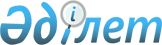 Шиелі аудандық мәслихатының 2020 жылғы 29 желтоқсандағы "Майлытоғай ауылдық округінің 2021-2023 жылдарға арналған бюджеті туралы" № 65/22 шешіміне өзгерістер енгізу туралы
					
			Мерзімі біткен
			
			
		
					Қызылорда облысы Шиелі аудандық мәслихатының 2021 жылғы 12 қарашадағы № 14/24 шешімі. Мерзімі біткендіктен қолданыс тоқтатылды
      Шиелі аудандық мәслихаты ШЕШТІ:
      1. "Майлытоғай ауылдық округінің 2021-2023 жылдарға арналған бюджеті туралы" Шиелі аудандық мәслихатының 2020 жылғы 29 желтоқсандағы № 65/22 (Нормативтік құқықтық актілерді мемлекеттік тіркеу тізілімінде № 8042 болып тіркелген) шешіміне мынадай өзгерістер енгізілсін:
      1-тармақ жаңа редакцияда жазылсын:
      "1. Майлытоғай ауылдық округінің 2021-2023 жылдарға арналған бюджеті 1, 2 және 3-қосымшаларға сәйкес, оның ішінде 2021 жылға мынадай көлемдерде бекітілсін:
      1) кірістер - 54 456 мың теңге, оның ішінде:
      салықтық түсімдер - 947 мың теңге;
      трансферттер түсімі - 53 509 мың теңге;
      2) шығындар - 54 784 мың теңге;
      3) таза бюджеттік кредиттеу - 0;
      бюджеттік кредиттер - 0;
      бюджеттік кредиттерді өтеу - 0;
      4) қаржы активтерімен операциялар бойынша сальдо - 0;
      қаржы активтерін сатып алу - 0;
      мемлекеттің қаржы активтерін сатудан түсетін түсімдер - 0;
      5) бюджет тапшылығы (профициті) - -328 мың теңге;
      6) бюджет тапшылығын қаржыландыру (профицитті пайдалану) – 328 мың теңге;
      қарыздар түсімі - 0;
      қарыздарды өтеу - 0;
      бюджет қаражаттарының пайдаланылатын қалдықтары – 328 мың теңге.".
      Көрсетілген шешімнің 1-қосымшасы осы шешімнің қосымшасына сәйкес жаңа редакцияда жазылсын.
      2. Осы шешім 2021 жылғы 1 қаңтардан бастап қолданысқа енгізіледі. Майлытоғай ауылдық округінің 2021 жылға арналған бюджеті
					© 2012. Қазақстан Республикасы Әділет министрлігінің «Қазақстан Республикасының Заңнама және құқықтық ақпарат институты» ШЖҚ РМК
				
      Шиелі аудандық мәслихат хатшысының міндетін уақытша атқарушы 

Н.Әмір
Шиелі аудандық мәслихатының
2021 жылғы "12" қарашадағы
№ 14/24 шешіміне қосымшаШиелі аудандық мәслихатының
2020 жылғы 29 желтоқсандағы
№ 65/22 шешіміне 1-қосымша
Санаты
Санаты
Санаты
Санаты
Санаты
Сомасы, мың теңге
Сыныбы
Сыныбы
Сыныбы
Сыныбы
Сомасы, мың теңге
Кіші сыныбы
Кіші сыныбы
Кіші сыныбы
Сомасы, мың теңге
Атауы
Атауы
Сомасы, мың теңге
1. Кірістер
1. Кірістер
54 456
1
Салықтық түсімдер
Салықтық түсімдер
947
04
Меншікке салынатын салықтар
Меншікке салынатын салықтар
947
1
Мүлікке салынатын салықтар
Мүлікке салынатын салықтар
46
3
Жер салығы
Жер салығы
51
4
Көлік құралдарына салынатын салық
Көлік құралдарына салынатын салық
850
4
Трансферттер түсімі
Трансферттер түсімі
53 509
02
Мемлекеттік басқарудың жоғары тұрған органдарынан түсетін трансферттер
Мемлекеттік басқарудың жоғары тұрған органдарынан түсетін трансферттер
53 509
3
Аудандардың (облыстық маңызы бар қаланың) бюджетінен трансферттер
Аудандардың (облыстық маңызы бар қаланың) бюджетінен трансферттер
53 509
Функционалдық топтар
Функционалдық топтар
Функционалдық топтар
Функционалдық топтар
Функционалдық топтар
Сомасы, мың теңге
Функционалдық кіші топтар
Функционалдық кіші топтар
Функционалдық кіші топтар
Функционалдық кіші топтар
Сомасы, мың теңге
Бюджеттік бағдарламалардың әкімшілері
Бюджеттік бағдарламалардың әкімшілері
Бюджеттік бағдарламалардың әкімшілері
Сомасы, мың теңге
Бюджеттік бағдарламалар (кіші бағдарламалар)
Бюджеттік бағдарламалар (кіші бағдарламалар)
Сомасы, мың теңге
Атауы
Сомасы, мың теңге
2. Шығындар
54 784
01
Жалпы сипаттағы мемлекеттiк қызметтер
25 173
1
Мемлекеттiк басқарудың жалпы функцияларын орындайтын өкiлдi, атқарушы және басқа органдар
25 173
124
Аудандық маңызы бар қала, ауыл, кент, ауылдық округ әкімінің аппараты
25 173
001
Аудандық маңызы бар қала, ауыл, кент, ауылдық округ әкімінің қызметін қамтамасыз ету жөніндегі қызметтер
21 773
022
Мемлекеттік органның күрделі шығыстары
3 400
07
Тұрғын үй-коммуналдық шаруашылық
16 037,5
3
Елді мекендерді көркейту
16 037,5
124
Аудандық маңызы бар қала, ауыл, кент, ауылдық округ әкімінің аппараты
16 037,5
008
Елді мекендердегі көшелерді жарықтандыру
1 037,5
011
Елді мекендерді абаттандыру мен көгалдандыру
15 000
08
Мәдениет, спорт, туризм және ақпараттық кеңістiк
12 278
1
Мәдениет саласындағы қызмет
12 278
124
Аудандық маңызы бар қала, ауыл, кент, ауылдық округ әкімінің аппараты
12 278
006
Жергілікті деңгейде мәдени-демалыс жұмыстарын қолдау
12 278
12
Көлік және коммуникация
1 295
1
Автомобиль көлігі
1 295
124
Аудандық маңызы бар қала, ауыл, кент, ауылдық округ әкімінің аппараты
1 295
045
Аудандық маңызы бар автомобиль жолдарын және елді мекендердің көшелерін күрделі және орташа жөндеу
1 295
15
Трансферттер
0,5
1
Трансферттер
0,5
124
Аудандық маңызы бар қала, ауыл, кент, ауылдық округ әкімінің аппараты
0,5
048
Пайдаланылмаған (толық пайдаланылмаған) нысаналы трансферттерді қайтару
0,5
3. Таза бюджеттік кредит беру
0
4. Қаржы активтерімен операциялар бойынша сальдо
0
5. Бюджет тапшылығы (профициті)
-328
6. Бюджет тапшылығын қаржыландыру (профицитін пайдалану)
328
8
Бюджет қаражатының пайдаланылатын қалдықтары
328
01
Бюджет қаражаты қалдықтары
328
1
Бюджет қаражатының бос қалдықтары
328
001
Бюджет қаражатының бос қалдықтары
328